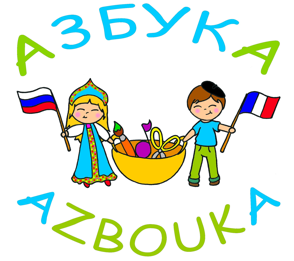 ЖЕЛТАЯ ГРУППААссоциация «Азбука» 							Запись на 2019-2020 учебный годИмя и фамилия ребенка на кириллице и латинице____________________________________________________________________________________________________________________________Дата  рождения ребенка (число/месяц/год)__________________________________________________Класс во французской школе _____________________________________________Если братья и сестры (их возраст) __________________________________________Имя и фамилия мамы (профессия)__________________________________________Контактный телефон_____________________________________________________Имя и фамилия папы (профессия)__________________________________________Контактный телефон______________________________________________________Электронная почта_______________________________________________________Адрес __________________________________________________________________ВТОРНИКСРЕДАУчебники заказать в «Азбуке»    да __       нет __«В гостях у сказки» Театральные мастерские 17ч-18чКлуб настольных игр13ч 00  – 14ч00Развитие речи 14ч 00 – 15ч00Звуки, буквы, счет15ч00 – 16ч00Театр 16ч00 – 17ч00Моторика. Игры на песке17ч00 – 18ч00